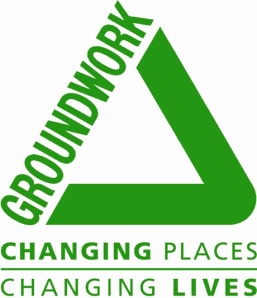 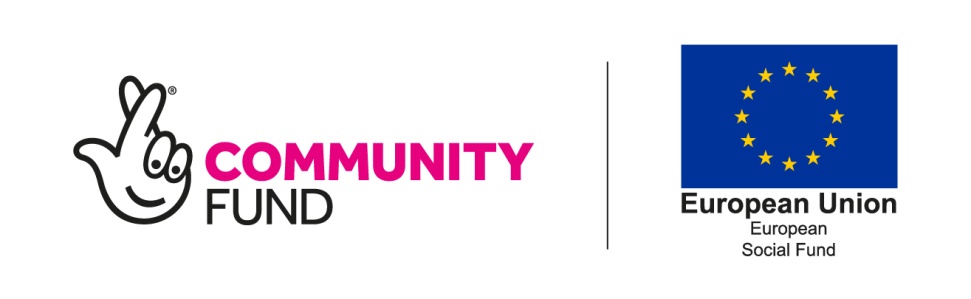 JOB DESCRIPTIONJob Title:	Project Administrator Responsible to:			Devon and Cornwall Programme Manager  Responsible for:	N/AOperational Area:		Devon & Cornwall Location:			PlymouthJOB SUMMARYEmpowering Enterprise We’re supporting young people in Plymouth, aged 18 to 24 years, who are struggling to return to education or move into training or employment.Through a combination of one-to-one coaching, group work and specialist training and employment advice our mentors are supporting young people in Plymouth to build confidence and resilience, helping them to overcome challenging circumstances and move towards a brighter future.The Project Administrator within the Empowering Enterprise project will be responsible for providing continuous admin support for the project, producing all the financial reporting documentation in line with timescales and with an exemplary level of attention to detail. The project administrator will demonstrate a high level of integrity in order to deal with confidential data.MAIN DUTIES & RESPONSIBILITIESTo accurately reconcile and report on project financial expenditure as requested. This will involve taking a pro active approach to obtaining the regular data required,  ensuring strong relationships with internal departments that provide the data and being mindful of the effort required by all to provide this level of detail for a project.To collate the data in a constructive manner and deliver it in a timely fashion.To be mindful of the confidential nature of all the information handled.Ensure case files are eligible and compliant ready for uploading to the lead partner.To support the Empowering Enterprise Team to ensure this project is as efficient as possible. Work with the Empowering enterprise Team to plan, organise and work closely with other departments and partners to deliver sessions for participants on the project. KEY AREA: SAFEGUARDING CHILDREN & VULNERABLE ADULTS Groundwork South is committed to safeguarding a promoting the welfare of children and adults at risk.  It is the responsibility of each employee to familiarise themselves and comply with the organisation’s procedures and systems on safeguarding children and adults at risk. Primary responsibilities are:To adhere to the Safeguarding Policy and Procedures.To adhere to the Safer Recruitment Policy & Procedure.To report any safeguarding incidents or concerns immediately to your Designated Safeguarding Officer or Lead Designated Safeguarding Officer.To complete any Safeguarding Awareness training as required by Groundwork SouthIf required for your post, undertake an enhanced DBS check and maintain annual membership through the update service.KEY AREA: CUSTOMER SERVICE Actively assists with customer service taking a lead in day to day operations to ensure that exemplary customer service is delivered with residents, tenants and leaseholders and clients.KEY AREA:  QUALITYFocuses on customer satisfaction and delivers a quality service to the agreed standardsKEY AREA: HEALTH & SAFETY Groundwork South is committed to ensuring the health, safety and welfare of its employees and it will, so far as is reasonably practicable, establish procedures and systems necessary to implement this commitment and to comply with its statutory obligations on health and safety.  It is the responsibility of each employee to familiarise themselves and comply with the organisation’s procedures and systems on health and safety. Primary responsibilities are:To report all Health & Safety occurrences including potential hazards to line managerTo comply with Groundwork South Health & Safety Policy and RegulationsTo carry out routine checks on vehicles, equipment and machinery and report any defects to line managerUse, store and maintain tools and equipment in line with Health and Safety best practiceADDITIONAL RESPONSIBILITIES Adheres to all the policies and procedures of the organisationContributes to the Trust’s work in maintaining existing and achieving future accreditations and standardsCommits to Continual Professional Development and undertake any training and development deemed necessary to fulfil criteria of postAny other duties commensurate with the level of the post.GROUNDWORK SOUTH VALUES All employees of Groundwork South are required to understand and contribute to the organisation’s values. Groundwork South is committed to transforming people’s lives and places through social, economic and environmental action.  In terms of development and delivery of these projects we work across three business themes, Communities & Landscape Design Services, Youth, Employment & Skills and Environmental Services and we successfully deliver these projects by adopting a clear set of values:PassionCommitmentEmpathyProfessionalismInnovation TERMS AND CONDITIONSThe above job description is a guide to the work you may be required to undertake but does    not form part of your contract.  The above job description is a guide to the tasks you may be required to undertake and may change from time to time to reflect changing assignments.I have read and agree that this job description and person specification accurately defines the role.Signed …………………………………………………………………………Printed ……………………………………………………………………….Date ………………………………………………………………………….FactorCriteriaEssential DesirableKnowledgeGCSE Maths and English C grade or above (or equivalent)XNVQ Level 2 (or equivalent) in Business AdminXExperiencePrevious experience in a Business administration roleXExperience of lottery-funded and/or European funded projects, and specifically experience of adhering to stringent compliance and reporting requirements.XSkills:Excellent IT skills using the Microsoft Office Suite and the internet and willingness to use new programmes.XExcellent communication and presentation skills, both written and verbal to be able to communicate with a wide variety of customer groups both internally and externallyXAbilitiesAbility to manage workloads and competing priorities with excellent organisation and financial record keepingXHigh level of attention to detail in respect of reoccurring data entry 	XAbility to handle sensitive and confidential information appropriately XDemonstrate a commitment to and understanding of the principles of equal opportunities in both employment and service deliveryXA proven ability to think creatively, problem-solve and work on own initiative with minimal supervisionXStrong team skills and a proactive, supportive way of closely working with colleagues to achieve resultsXSpecial RequirementsAble to work outside normal working hours i.e. attendance at occasional evening and week-end events.  The Trust has a Time Off In Lieu system in placeAble to work outside normal working hours i.e. attendance at occasional evening and week-end events.  The Trust has a Time Off In Lieu system in placeAble to work outside normal working hours i.e. attendance at occasional evening and week-end events.  The Trust has a Time Off In Lieu system in placeSalary£18,525 per annum pro rata (actual £7,410)Contract:Fixed term contract until March 2020 (possible opportunity to extend past that date).Hours of work:		Your normal hours of work are 15 hours each week excluding a daily lunch break and travel to and from the main place of work.  Place of workYour normal place of work will be Hamoaze House, George Street, Plymouth, PL1 4JQ.  You may be required to travel on Groundwork’s business to carry out your duties at other locations as may be required for the proper performance of your duties. Holidays:25 days per annum plus English Bank Holidays. A pro rata entitlement is calculated for part time workers in each holiday year (which runs from the 1st January to 31st December).PensionGroundwork will comply with the employer pension duties in respect of the worker in accordance with Part 1 of the Pensions Act 2008 in relation to the Groundwork Pension Scheme, or such other registered pension scheme as has been set up by Groundwork. Participation in such schemes is subject to satisfying certain eligibility criteria and the rules of such scheme as amended from time to time.TOILTOIL – Time Off In Lieu - Although there is no overtime paid by the Trust; the Trust has a Time Off In Lieu system in place. TOIL is normally time spent at weekend and evening events/meetings or extra work as requested by your line manager.DBS Pre-Employment CheckThis post will be subject to a basic DBS check. References:Employment to this post will be subject to receiving two satisfactory references.  We reserve the right to approach any previous employers quoted to obtain a reference if deemed necessary.Proof of Eligibility of right to work in the UKEvidence must be provided to comply with the Immigration, Asylum and Nationality Act 2006https://www.gov.uk/government/uploads/system/uploads/attachment_data/file/338399/An_employers_guide-28-07-14.pdfTraining:Undertake any training and development deemed necessary for the pursuance of the post, as identified through the induction and supported through our appraisal process. 